Arkansas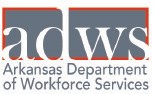 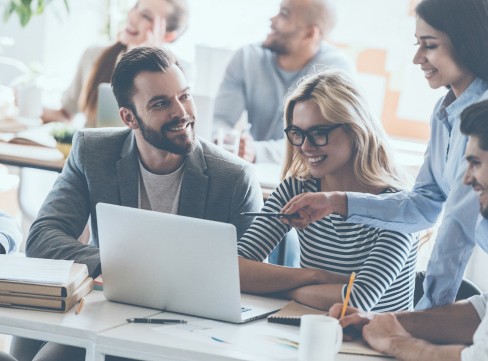 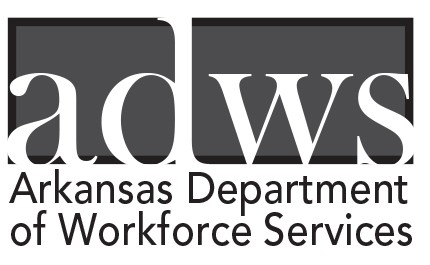 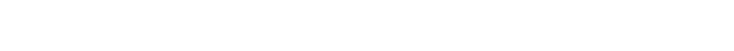 L a b o r	M a r k e t	Re p o r t2018Decemberwww.discover.arkansas.gov Table of Contents 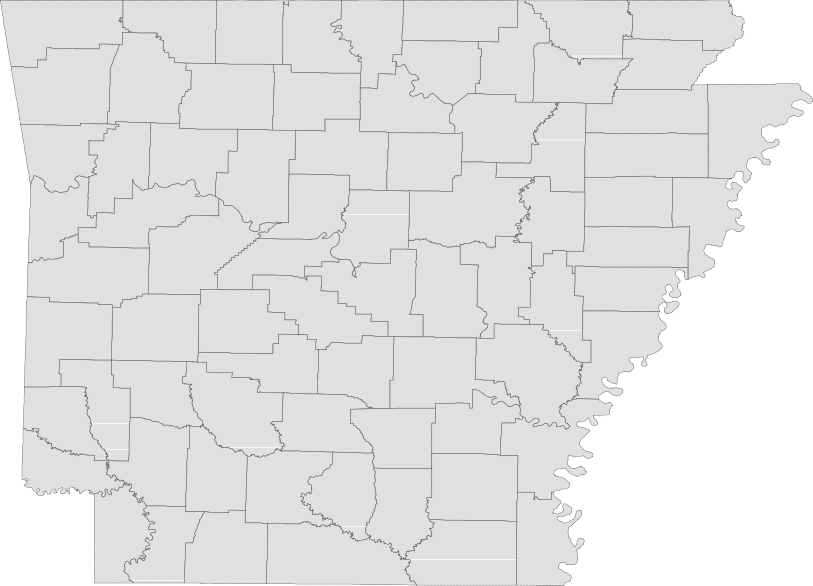 Technical Notes The Arkansas Labor Market is prepared monthly in conjunction with the U.S. Depart- ment of Labor, Bureau of Labor Statistics (BLS). The current month’s estimates are preliminary, while previous month’s data is subject to revision.Estimates of nonfarm payroll jobs show the number of jobs by industry and reflect employment by place of work. Hours and earnings estimates are based on payroll and worker-hour data collected for production workers in manufacturing industries.Industries are classifi according to the North American Industry Classification System (NAICS). All estimates are based on a first quarter 2017 benchmark.Explanation of Terms and Concepts Monthly Business Survey of EmployersA monthly sample survey designed to provide industry information on nonfarm payroll jobs. Data are compiled each month from mail surveys and telephone interviews conducted by the Bureau of Labor Statistics in cooperation with Department of Work- force Services. The data are based on es- tablishment records and include all workers, full-or part-time, who received pay during the payroll period which includes the 12th ofthe month. Approximately 5,000 Arkansas business establishments are surveyed.Metropolitan Statistical Area (MSA)A term applied by the U.S. Office of Man- agement and Budget to counties that have one or more central cities and that meet specifi criteria of population density, com- muting patterns and social and economic integration.Current Population Survey (CPS)A monthly sample survey of the popula- tion 16 years of age and over, designed to provide data on the labor force, the employed and the unemployed. The survey is conducted each month by the Bureau of the Census for BLS. The information is collected by trained interviewers from a sample of about 60,000 households. The data collected are based on the activity reported for the calendar week including the 12th of the month. Approximately 800 Arkansas households are represented in the sample survey.Civilian Labor ForceThe sum of all employed and unemployed persons 16 years of age or older. Members of the Armed Forces are excluded.EmploymentAn estimate of the number of persons who worked any time for pay or profit or worked 15 hours or more as unpaid workers in a family business during the calendar week which includes the 12th of the month. Also included are those who, although not work- ing, had some job attachment and were not looking for work, and persons involved in labor management disputes.UnemploymentAn estimate of the number of persons who did not have a job, but were available for work and actively seeking work during the calendar week which includes the 12th of the month.Unemployment RateThe number of unemployed as a percentage of the civilian labor force. Unemployment rates are calculated from unrounded data.Seasonal AdjustmentA statistical technique applied to monthly data to eliminate changes that normally oc- cur during the year due to seasonal events such as weather, major holidays, schedule shifts, harvest times, and the opening/clos- ing of schools.www.discover.arkansas.gov December Spotlight The Year in ReviewIn 2018, nonfarm payroll jobs in Arkansas ranged from a low of 1,222,900 in January to a high of 1,264,900 in November. Job totals in November set a new all-time record high number of jobs in the State. Jobs steadily increased throughout the first half of the year, with typical seasonal declines in the summer. Job totals then leveled off in the latter half of the year. Arkansas’ preliminary annual average nonfarm job total for 2018 was 1,248,700, notably higher than the 2017 average of 1,239,200. Annual average nonfarm payroll jobs in Arkansas have increased each year since 2013.Nonfarm Payroll Jobs (Not Seasonally Adjusted)January 2018 - December 20181,270,000         	1,260,0001,250,0001,240,0001,230,0001,220,0001,210,0001,200,000J	F	M	A	M	J	J	A	S	O	N	DIn 2018, employment in Arkansas was at a high of 1,304,610 in January before steadily decreasing to a low of 1,298,410 in June. Employment fluctuated throughout the summer and then steadily increased from September to December, but ended down 3,322 employed over-the-year. The unemployment rate remained fairly stable throughout the year, ranging from 3.8 percent to 3.5 percent. Arkansas ended the year with a jobless rate of 3.6 percent, down from 3.7 percent in January.Number of Employed (Seasonally Adjusted)January 2018 - December 20181,306,000     	Unemployment Rates (Seasonally Adjusted)January 2018 - December 20184.0     	1,305,000     1,304,0003.9     	1,303,0003.81,302,0003.71,301,0001,300,0003.61,299,0003.51,298,0003.41,297,0001,296,0003.31,295,000J	F	M	A	M	J	J	A	S	O	N	D3.2J	F	M	A	M	J	J	A	S	O	N	DState of Arkansas Civilian Labor Force SummaryLabor force data, produced by the U.S. Department of Labor, Bureau of Labor Statistics and released by the Arkansas Department of Workforce Services, show Arkansas’ seasonally adjusted unemployment rate remained unchanged at 3.6 percent between November and December. Arkansas’ civilian labor force increased 2,202, a result of 1,276 more employed and 926 additional unemployed Arkansans. The United States’ jobless rate increased two-tenths of a percentage point to 3.9 percent in December, up from 3.7 percent in November.BLS Program Operations Manager Susan Price said, “Arkansas’ unemployment rate remained fairly sta- ble throughout 2018, ending the year down one-tenth of a percentage point compared to January. While the U.S. jobless rate also trended down over the year, Arkansas is still three-tenths of a percent- age point below the national rate.”Civilian Labor Force Estimates 1,380,000Civilian Labor Force (Seasonally Adjusted)December 2015 - December 20181,370,0001,360,0001,350,0001,340,0001,330,0001,320,0001,310,0001,300,000Dec '15	Jun '16	Dec '16	Jun '17	Dec '17	Jun '18	Dec '18State of Arkansas Nonfarm Payroll JobsNot Seasonally Adjusted (In Thousands)State of Arkansas Nonfarm Payroll Job SummaryNovember 2018 - December 2018 Arkansas’ nonfarm payroll jobs declined 3,500 in December to total 1,261,400. Seven major indus- try sectors posted losses, as employment in three sectors increased. The greatest decrease was in leisure and hospitality (-2,000). Typical seasonal contractions were reported across all subsectors. Employment in professional and business services is down 1,200. A majority of the decline occurred in administrative and support services (-1,000), which includes some seasonal business activities and employment agencies. Manufacturing posted the largest gain, adding 1,400 jobs. Expansions were reported in both nondurable (+900) and durable (+500) goods manufacturing.December 2017 - December 2018 Compared to December 2017, nonfarm payroll jobs increased 16,500. Growth occurred in eight major industry sectors, with five adding 2,100 or more jobs, each. Employment in professional and business services rose 4,200. Gains were posted across the industry, with administrative and support services adding 2,600 jobs. Manufacturing increased 3,900, with reported hiring in both subsectors. Jobs in leisure and hospitality rose 2,700. Expansions in accommodation and food services (+3,000) more than offset minor losses in arts-entertainment-recreation (-300). Educational and health services added 2,200 jobs, mostly in educational services (+1,300). Employment in construction increased 2,100, related in part to ongoing projects across the state.90,000Jobs in Nondurable Goods Manufacturing (Not Seasonally Adjusted)December: 2008 - 201885,00080,00075,00070,00065,00060,0002008	2009	2010	2011	2012	2013	2014	2015	2016	2017	2018State of Arkansas Production Workers- Hours and Earnings46.0Average Weekly Hours Worked-- Nondurable Goods ManufacturingJanuary 2016 - December 201844.042.040.038.036.034.032.030.0J	F	M	A	M	J	J		A	S	O	N	D 2016	2017		2018Metropolitan Statistical Areas Little Rock-North Little Rock-Conway MSAThe Little Rock-North Little Rock-Conway MSA = Faulkner, Grant, Lonoke, Perry, Pulaski, & Saline counties.(In Thousands)332.4325.0355,000      EmploymentDecember 2008 - 2018335,000      Jobs in Service Providing IndustriesDecember 2016 - December 2018345,000330,000335,000325,000325,000320,000315,000315,000      305,000295,000310,000      	285,000'08	'09	'10	'11	'12	'13	'14	'15	'16	'17	'18305,000      Dec '16Jun '17Dec '17Jun '18Dec '18Metropolitan Statistical Areas Fayetteville-Springdale-Rogers MSAThe Fayetteville-Springdale-Rogers MSA = Benton, Madison, & Washington counties in Arkansas and McDonald county in Missouri.(In Thousands)221.6215.9Number of EmployedJanuary 2016 - December 2018280,000      	Nonfarm Payroll JobsDecember:  1998 - 2018280,000      	275,000      270,000240,000265,000200,000260,000255,000160,000250,000245,000120,000240,000      													 J	F	M	A	M	J	J	A	S	O	N	D        2016          2017          201880,000'98	'00	'02	'04	'06	'08	'10	'12	'14	'16	'18Metropolitan Statistical Areas Fort Smith MSAThe Fort Smith MSA = Crawford & Sebastian counties in Arkansas & LeFlore & Sequoyah counties in Oklahoma.(In Thousands)90.389.795,000         Jobs in Service Providing IndustriesDecember:  1998 - 201890,00085,00080,00075,00070,00065,00060,000'98	'00	'02	'04	'06	'08	'10	'12	'14	'16	'18Metropolitan Statistical Areas Hot Springs MSAThe Hot Springs MSA = Garland County.(In Thousands)40,500Number of EmployedDecember 2015 - December 201840,00039,50039,00038,50038,00037,50037,00036,50036,00035,500Dec '15	Jun '16	Dec '16	Jun '17	Dec '17	Jun '18	Dec '18Metropolitan Statistical Areas Jonesboro MSAThe Jonesboro MSA = Craighead & Poinsett counties.70,000Goods Producing and Service Providing JobsDecember: 2008 - 2018Goods Producing + Service Providing = Total Nonfarm Jobs60,00050,00040,00030,00020,00010,00002008	2009	2010	2011	2012	2013	2014	2015	2016	2017	2018Goods Producing	Service ProvidingMetropolitan Statistical Areas Pine Bluff MSAThe Pine Bluff MSA = Cleveland, Jefferson, & Lincoln counties.(In Thousands)2,600Number of UnemployedJanuary 2016 - December 20182,4002,2002,0001,8001,6001,4001,2001,000J	F	M	A	M	J	J	A	S	O	N	D2016	2017	2018Metropolitan Statistical Areas Out-of-State MSAMemphis, TN-MS-AR MSAThe Memphis, TN-MS-AR MSA = Fayette, Shelby, & Tipton counties in Tennessee; Benton, Desoto, Marshall, Tate, & Tunica counties in Mississippi; & Crittenden County in Arkansas.Texarkana MSAThe Texarkana MSA= Bowie County in Texas & Little River & Miller counties in Arkansas.640,000Memphis MSA - EmploymentDecember: 1998 - 201866,500Texarkana MSA - Civilian Labor ForceDecember 2016 - December 2018620,00066,000600,00065,500580,00065,000560,00064,500540,00064,000     	520,00063,500     500,000'98	'00	'02	'04	'06	'08	'10	'12	'14	'16	'1863,000Dec '16Jun '17Dec '17Jun '18Dec '18Micropolitan Statistical Areas and Cities Civilian Labor Force Estimates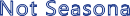 Arkadelphia Micro = Clark CountyBatesville Micro = Independence County Blytheville Micro = Mississippi CountyCamden Micro = Calhoun & Ouachita counties El Dorado Micro = Union CountyForrest City Micro = St. Francis CountyHarrison Micro = Boone & Newton counties Helena-West Helena Micro = Phillips County Hope Micro = Hempstead & Nevada counties Magnolia Micro = Columbia CountyCity Labor Force Statistics 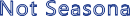 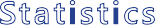 Malvern Micro = Hot Spring CountyMountain Home Micro = Baxter County Paragould Micro = Greene County Russellville Micro = Pope & Yell counties Searcy Micro = White CountyCounty Labor Force Statistics Civilian Labor Force Estimates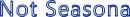 (continued on Page 16)County Labor Force Statistics Civilian Labor Force Estimates(continued from Page 15)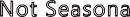 County Labor Force SummaryBetween November and December, unemployment rates increased in 73 of Arkansas’ 75 counties. Two counties-- Clark and Independence-- were unchanged over-the-month. Jobless rates ranged from a low of 2.5 percent in Washington County to a high of 7.2 percent in Chicot County.In December, thirty-one counties posted unemployment rates at or below four percent. This is down sharply from the 50 counties at or below four percent in November. For the 7th month in a row, no county reported a jobless rate above eight percent.Compared to December 2017, unemployment rates are up in 46 Arkansas counties. Twenty-one counties posted rate declines over-the-year, while 8 counties were the same.County Unemployment Rates 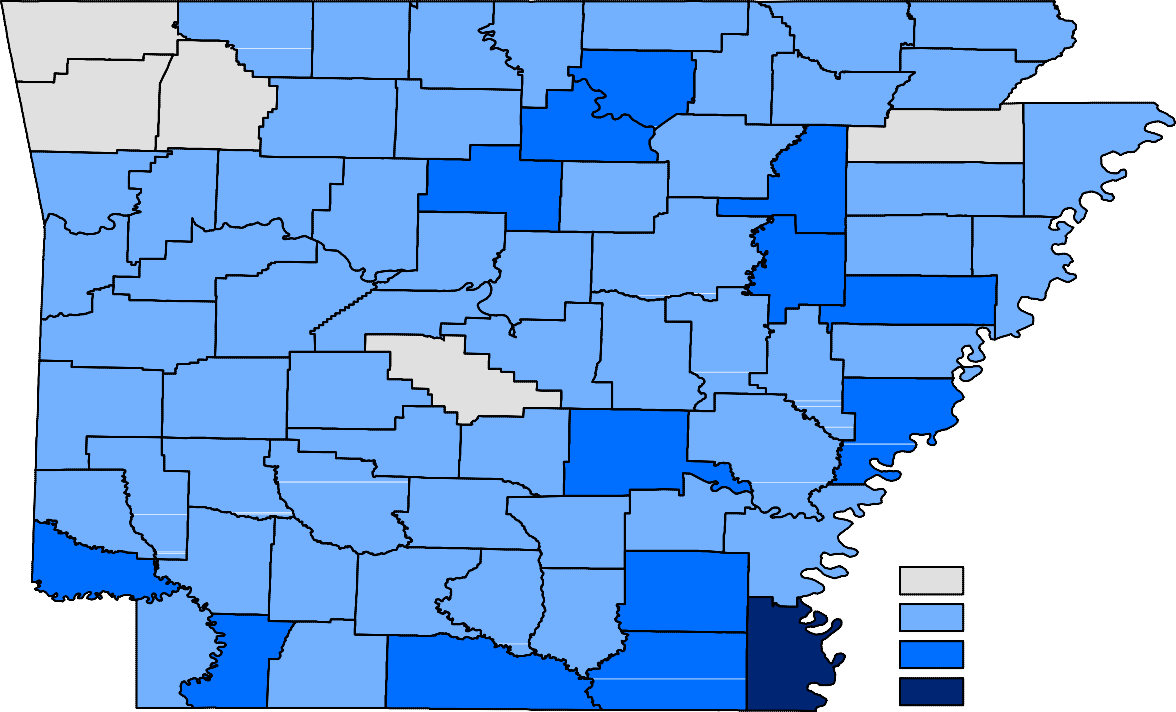 Ranked by Unemployment RatesDecember 2018 (Not Seasonally Adjusted)Local Workforce Development Areas Civilian Labor Force Estimates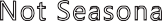 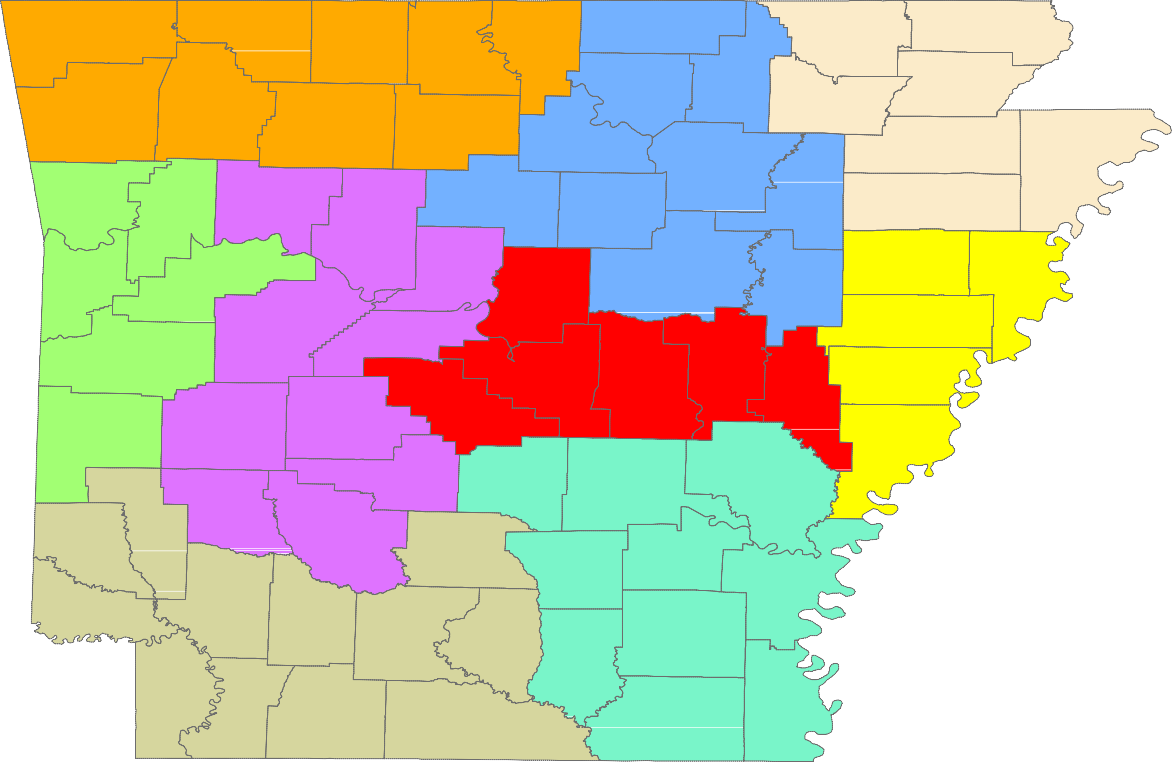 Central (minus LR) EasternNorth CentralNortheast Northwest SoutheastSouthwest West Central WesternCivilian Labor ForceDec 181,350,399Nov 181,348,197Dec 171,356,940Civilian Labor ForceDec 181,344,817Nov 181,349,752Dec 171,342,354Employment1,301,2881,300,0121,306,527Employment1,295,6331,304,7051,293,891Unemployment49,11148,18550,413Unemployment49,18445,04748,463Unemployment Rate3.63.63.7Unemployment Rate3.73.33.6U.S. Unemployment3.93.74.1U.S. Unemployment3.73.53.9Total Nonfarm1261.41264.91244.9-3.516.5Goods Producing220.2219.4214.70.85.5Mining, Logging, and Construction58.358.956.7-0.61.6Mining & Logging5.35.55.8-0.2-0.5Construction53.053.450.9-0.42.1Specialty Trade Contractors32.632.830.8-0.21.8Manufacturing161.9160.5158.01.43.9Durable Goods76.676.174.50.52.1Nondurable Goods85.384.483.50.91.8Service Providing1041.21045.51030.2-4.311.0Trade, Transportation & Utilities255.3254.9253.50.41.8Wholesale Trade48.348.246.40.11.9Retail Trade143.0143.2142.0-0.21.0Transport, Warehousing & Utilities64.063.565.10.5-1.1Information12.112.112.80.0-0.7Financial Activities54.354.453.5-0.10.8Finance & Insurance40.440.540.0-0.10.4Real Estate & Rental & Leasing13.913.913.50.00.4Professional & Business Services150.0151.2145.8-1.24.2Professional, Scientific & Technical44.244.243.40.00.8Management of Companies35.836.035.0-0.20.8Administrative & Support Services70.071.067.4-1.02.6Educational & Health Services190.8191.7188.6-0.92.2Educational Services16.516.715.2-0.21.3Health Care & Social Assistance174.3175.0173.4-0.70.9Ambulatory Health Care58.157.957.30.20.8Social Assistance39.640.040.1-0.4-0.5Leisure & Hospitality114.7116.7112.0-2.02.7Arts, Entertainment & Recreation9.59.69.8-0.1-0.3Accommodation & Food Services105.2107.1102.2-1.93.0Accommodation Services10.510.910.7-0.4-0.2Food Services94.796.291.5-1.53.2Other Services48.448.148.60.3-0.2Government215.6216.4215.4-0.80.2Federal Government20.220.020.00.20.2State Government79.380.379.2-1.00.1Local Government116.1116.1116.20.0-0.1Dec 18Nov 18Dec 17Average Weekly Hours42.442.341.9Average Hourly Earnings18.1018.0316.37Average Weekly Earnings767.44762.67685.90Dec 18Nov 18Dec 17Average Weekly Hours45.943.343.0Average Hourly Earnings20.6020.7218.22Average Weekly Earnings945.54897.18783.46Dec 18Nov 18Dec 17OTMOT YCivilian Labor Force355,941356,071353,050-1302,891Employment344,269345,339341,315-1,0702,954Unemployment11,67210,73211,735940-63Unemployment Rate3.33.03.30.30.0Dec 18Nov 18Dec 17OTMOT YCivilian Labor Force272,975275,930270,541-2,9552,434Employment265,705269,128263,215-3,4232,490Unemployment7,2706,8027,326468-56Unemployment Rate2.72.52.70.20.0Dec 18Nov 18Dec 17OTMOT YCivilian Labor Force116,445117,220118,045-775-1,600Employment112,121113,244113,141-1,123-1,020Unemployment4,3243,9764,904348-580Unemployment Rate3.73.44.20.3-0.5Dec 18Nov 18Dec 17OTMOT YCivilian Labor Force39,13639,14339,164-7-28Employment37,53037,63137,622-101-92Unemployment1,6061,5121,5429464Unemployment Rate4.13.93.90.20.2Dec 18Nov 18Dec 17OTMOT Y37.937.937.50.00.44.74.74.50.00.233.233.233.00.00.24.64.74.6-0.10.0Dec 18Nov 18Dec 17OTMOT YCivilian Labor Force64,48364,89263,720-409763Employment62,51463,08261,826-568688Unemployment1,9691,8101,89415975Unemployment Rate3.12.83.00.30.1Dec 18Nov 18Dec 17OTMOT Y59.760.058.4-0.31.39.89.89.80.00.049.950.248.6-0.31.39.49.59.4-0.10.0Dec 18Nov 18Dec 17OTMOT YCivilian Labor Force34,48434,62134,995-137-511Employment32,66832,94933,290-281-622Unemployment1,8161,6721,705144111Unemployment Rate5.34.84.90.50.4Dec 18Nov 18Dec 17OTMOT Y32.832.933.2-0.1-0.46.16.06.20.1-0.126.726.927.0-0.2-0.39.69.69.70.0-0.1Dec 18Nov 18Dec 17OTMOT YCivilian Labor Force643,207645,689635,161-2,4828,046Employment619,585621,128611,935-1,5437,650Unemployment23,62224,56123,226-939396Unemployment Rate3.73.83.7-0.10.0Dec 18Nov 18Dec 17OTMOT YCivilian Labor Force65,30965,52064,594-211715Employment62,16262,41361,985-251177Unemployment3,1473,1072,60940538Unemployment Rate4.84.74.00.10.8Arkadelphia Micro9,8599,5153443.59,9069,5623443.59,6119,2713403.5Batesville Micro16,24115,5856564.016,18615,5336534.016,28215,6726103.7Blytheville Micro17,45816,5848745.017,61216,7868264.717,61716,7019165.2Camden Micro12,09911,5645354.412,12511,6225034.112,04711,5355124.3El Dorado Micro15,78014,9788025.115,76915,0257444.716,05015,2238275.2Forrest City Micro8,2547,8024525.58,2497,8533964.88,2867,8814054.9Harrison Micro18,97718,3226553.519,00218,4255773.019,06918,3816883.6Helena-West Helena Micro6,5436,1663775.86,5766,2213555.46,5166,1154016.2Hope Micro13,51713,0165013.713,57713,0914863.613,43312,9904433.3Magnolia Micro8,8658,4614044.68,9148,5433714.29,0058,5984074.5Malvern Micro13,83913,3424973.613,81913,3534663.414,08813,5994893.5Mountain Home Micro16,50615,7837234.416,49015,8506403.916,20015,5116894.3Paragould Micro19,45618,7636933.619,54618,9326143.119,55418,8746803.5Russellville Micro37,34035,7001,6404.437,46136,0241,4373.838,11136,5041,6074.2Searcy Micro33,74932,2101,5394.633,62332,2911,3324.033,69332,2041,4894.4Bella Vista12,42111,9165054.112,51912,0674523.612,25211,8064463.6Benton17,30616,7795273.017,33216,8265062.917,14316,6375063.0Bentonville25,32924,7056242.525,60725,0195882.325,16824,4776912.7Blytheville5,9495,6473025.16,0175,7163015.06,0315,6873445.7Cabot11,90611,5493573.011,94011,6013392.811,87111,4444273.6Conway33,56432,5111,0533.133,56332,6129512.833,31732,2351,0823.2El Dorado6,9026,5093935.76,8826,5293535.17,0086,6163925.6Fayetteville47,27546,0511,2242.647,78846,6261,1622.446,79145,6331,1582.5Fort Smith38,89637,5001,3963.638,99037,6981,2923.339,07037,6881,3823.5Hot Springs14,09813,4616374.514,12013,4976234.414,11513,4946214.4Jacksonville11,81011,3244864.111,80411,3564483.811,81011,2275834.9Jonesboro38,03436,8931,1413.038,26137,2121,0492.737,54136,4921,0492.8Little Rock98,16794,8363,3313.498,17395,1053,0683.197,06994,0263,0433.1North Little Rock30,19029,0641,1263.730,17229,1471,0253.429,96128,8161,1453.8Paragould12,25011,7654854.012,28911,8714183.412,27511,8354403.6Pine Bluff16,41715,3951,0226.216,47115,5189535.816,66215,6999635.8Rogers35,04534,1419042.635,44934,5758742.534,76233,8269362.7Russellville13,45912,9604993.713,53013,0694613.413,75213,2634893.6Searcy10,4009,9794214.010,39510,0043913.810,3589,9773813.7Sherwood15,83215,3624703.015,85515,4064492.815,71315,2314823.1Springdale39,03138,0599722.539,45638,5379192.338,71137,7159962.6Texarkana, AR13,65912,9786815.013,71713,0576604.813,59913,0555444.0Van Buren10,1929,8243683.610,2239,8843393.310,2189,8693493.4West Memphis10,86010,3844764.410,92510,4854404.010,84310,3444994.6Arkansas9,0738,7573163.59,0728,7852873.28,9958,6733223.6Ashley7,6737,2354385.77,6747,2933815.07,6187,1974215.5Baxter16,50615,7837234.416,49015,8506403.916,20015,5116894.3Benton132,521128,8023,7192.8133,908130,4393,4692.6131,452127,6143,8382.9Boone15,63115,1025293.415,66415,1824823.115,72215,1525703.6Bradley4,5434,3332104.64,5174,3431743.94,4834,3111723.8Calhoun2,3462,257893.82,3582,276823.52,3432,249944.0Carroll12,37311,9524213.412,47612,1433332.712,96012,5104503.5Chicot3,3063,0692377.23,3063,1052016.13,4663,2262406.9Clark9,8599,5153443.59,9069,5623443.59,6119,2713403.5Clay5,8095,5202895.05,8435,6172263.95,7535,5012524.4Cleburne9,1088,6944144.59,1348,7683664.09,1958,7624334.7Cleveland3,2103,0821284.03,2323,1151173.63,2593,1331263.9Columbia8,8658,4614044.68,9148,5433714.29,0058,5984074.5Conway8,1927,8363564.38,1787,8523264.08,2147,8493654.4Craighead54,12952,5261,6033.054,46452,9801,4842.753,45451,9551,4992.8Crawford26,09725,1609373.626,16325,3138503.226,20325,2749293.5Crittenden21,89021,0218694.022,03121,2268053.721,82720,9408874.1Cross7,3737,0243494.77,3977,0943034.17,6147,3123024.0Dallas2,8352,7221134.02,8572,7491083.82,9202,8061143.9Desha5,4655,2112544.65,5165,2992173.95,3635,1102534.7Drew7,9457,5434025.17,9537,5963574.57,9717,5843874.9Faulkner61,28159,3081,9733.261,28459,4921,7922.960,75958,8051,9543.2Franklin7,3087,0642443.37,3527,1222303.17,4347,1852493.3Fulton4,7554,5482074.44,7374,5601773.74,6784,4742044.4Garland39,13637,5301,6064.139,14337,6311,5123.939,16437,6221,5423.9Grant8,3748,1172573.18,3808,1562242.78,2918,0392523.0Greene19,45618,7636933.619,54618,9326143.119,55418,8746803.5Hempstead9,9179,5363813.89,9689,5963723.79,8359,5153203.3Hot Spring13,83913,3424973.613,81913,3534663.414,08813,5994893.5Howard5,8035,5952083.65,8265,6271993.45,7955,6221733.0Independence16,24115,5856564.016,18615,5336534.016,28215,6726103.7Izard4,8754,5832926.04,8604,5982625.44,9304,6422885.8Jackson5,8105,4133976.85,8175,4823355.85,8085,4463626.2Jefferson27,34425,8251,5195.627,43126,0321,3995.127,75226,3351,4175.1Johnson10,4339,9854484.310,45610,0623943.810,68910,2554344.1Lafayette2,5242,3921325.22,5252,4101154.62,5032,3841194.8Lawrence6,9376,6542834.17,0016,7482533.66,9316,6762553.7Lee2,9042,7741304.52,9312,8071244.22,8592,7341254.4Lincoln3,9303,7611694.33,9583,8021563.93,9843,8221624.1Little River5,5455,2622835.15,5755,2982775.05,5555,2912644.8Logan8,6998,3463534.18,7028,3803223.78,8078,4843233.7Lonoke33,86332,8171,0463.133,93332,9669672.833,83232,5211,3113.9Madison7,4537,2502032.77,5527,3651872.57,3787,1762022.7Marion6,4176,1312864.56,4286,1602684.26,3856,1142714.2Miller19,66618,7768904.519,75518,8918644.419,67218,8887844.0Mississippi17,45816,5848745.017,61216,7868264.717,61716,7019165.2Monroe2,6872,5671204.52,6962,5871094.02,7492,6311184.3Montgomery2,9842,8391454.93,0102,8781324.42,9252,7761495.1Nevada3,6003,4801203.33,6093,4951143.23,5983,4751233.4Newton3,3463,2201263.83,3383,243952.83,3473,2291183.5Ouachita9,7539,3074464.69,7679,3464214.39,7049,2864184.3Perry4,2174,0271904.54,2114,0441674.04,1603,9941664.0Phillips6,5436,1663775.86,5766,2213555.46,5166,1154016.2Pike4,2364,0691673.94,2534,0951583.74,2694,0841854.3Poinsett10,3549,9883663.510,42810,1023263.110,2669,8713953.8Polk7,9517,6213304.27,9617,6762853.67,9057,5733324.2Pope28,82127,5371,2844.528,89427,7671,1273.929,45328,1801,2734.3Prairie3,5793,4261534.33,5953,4591363.83,7343,5541804.8Pulaski190,367183,8836,4843.4190,384184,4065,9783.1188,674182,3146,3603.4Randolph7,2066,9212854.07,2046,9642403.36,8786,5912874.2St. Francis8,2547,8024525.58,2497,8533964.88,2867,8814054.9Saline57,83956,1171,7223.057,87956,2751,6042.857,33455,6421,6923.0Scott4,3754,2191563.64,3864,2451413.24,4344,2811533.5Searcy2,8872,7641234.32,9042,7831214.22,8332,7061274.5Sebastian55,82653,8801,9463.555,96954,1651,8043.256,14854,1511,9973.6Sevier5,5255,2662594.75,5465,3092374.35,6815,4332484.4Sharp5,7295,4502794.95,7315,4772544.45,9625,7062564.3Stone4,8174,5722455.14,8764,6502264.64,7404,5202204.6Union15,78014,9788025.115,76915,0257444.716,05015,2238275.2Van Buren5,8945,5773175.45,9005,6182824.85,9995,6883115.2Washington122,423119,3563,0672.5123,759120,8482,9112.4121,244118,2752,9692.4White33,74932,2101,5394.633,62332,2911,3324.033,69332,2041,4894.4Woodruff2,8372,6801575.52,8412,7091324.62,8992,7661334.6Yell8,5198,1633564.28,5678,2573103.68,6588,3243343.9Rank1CountyWashingtonRate2.5Rank26CountyPikeRate3.9Rank51CountyBradleyRate4.62Madison2.727Cleveland4.051Columbia4.63Benton2.827Crittenden4.051Desha4.64Craighead3.027Dallas4.051Ouachita4.64Saline3.027Independence4.051White4.66Grant3.127Randolph4.056Cross4.76Lonoke3.132Garland4.156Sevier4.78Faulkner3.232Lawrence4.158Montgomery4.99Franklin3.332Logan4.158Sharp4.99Nevada3.335Polk4.260Clay5.011Boone3.435Yell4.260Mississippi5.011Carroll3.437Conway4.362Drew5.111Pulaski3.437Johnson4.362Little River5.114Arkansas3.537Lincoln4.362Stone5.114Clark3.537Prairie4.362Union5.114Poinsett3.537Searcy4.366Lafayette5.214Sebastian3.542Baxter4.467Van Buren5.418Crawford3.642Fulton4.468St. Francis5.518Greene3.644Cleburne4.568Woodruff5.518Hot Spring3.644Lee4.570Jefferson5.618Howard3.644Marion4.571Ashley5.718Scott3.644Miller4.572Phillips5.823Calhoun3.844Monroe4.573Izard6.023Hempstead3.844Perry4.574Jackson6.823Newton3.844Pope4.575Chicot7.2Central (minus LR)251,449243,2828,1673.2251,598244,0807,5183.0250,013241,4418,5723.4City of Little Rock98,16794,8363,3313.498,17395,1053,0683.197,06994,0263,0433.1Eastern46,96444,7872,1774.647,18445,2011,9834.247,10244,9822,1204.5North Central93,81589,3124,5034.893,70589,6864,0194.394,18689,8804,3064.6Northeast121,349116,9564,3933.6122,098118,1293,9693.3120,453116,1694,2843.6Northwest319,557310,3609,1972.9322,519314,0138,5062.6317,521308,2879,2342.9Southeast80,86376,9333,9304.981,03977,5263,5134.381,18277,4303,7524.6Southwest92,15988,0324,1274.592,46988,5653,9044.292,66188,7703,8914.2West Central130,236124,8435,3934.1130,437125,5014,9363.8131,231125,9545,2774.0Western110,256106,2903,9663.6110,533106,9013,6323.3110,931106,9483,9833.6